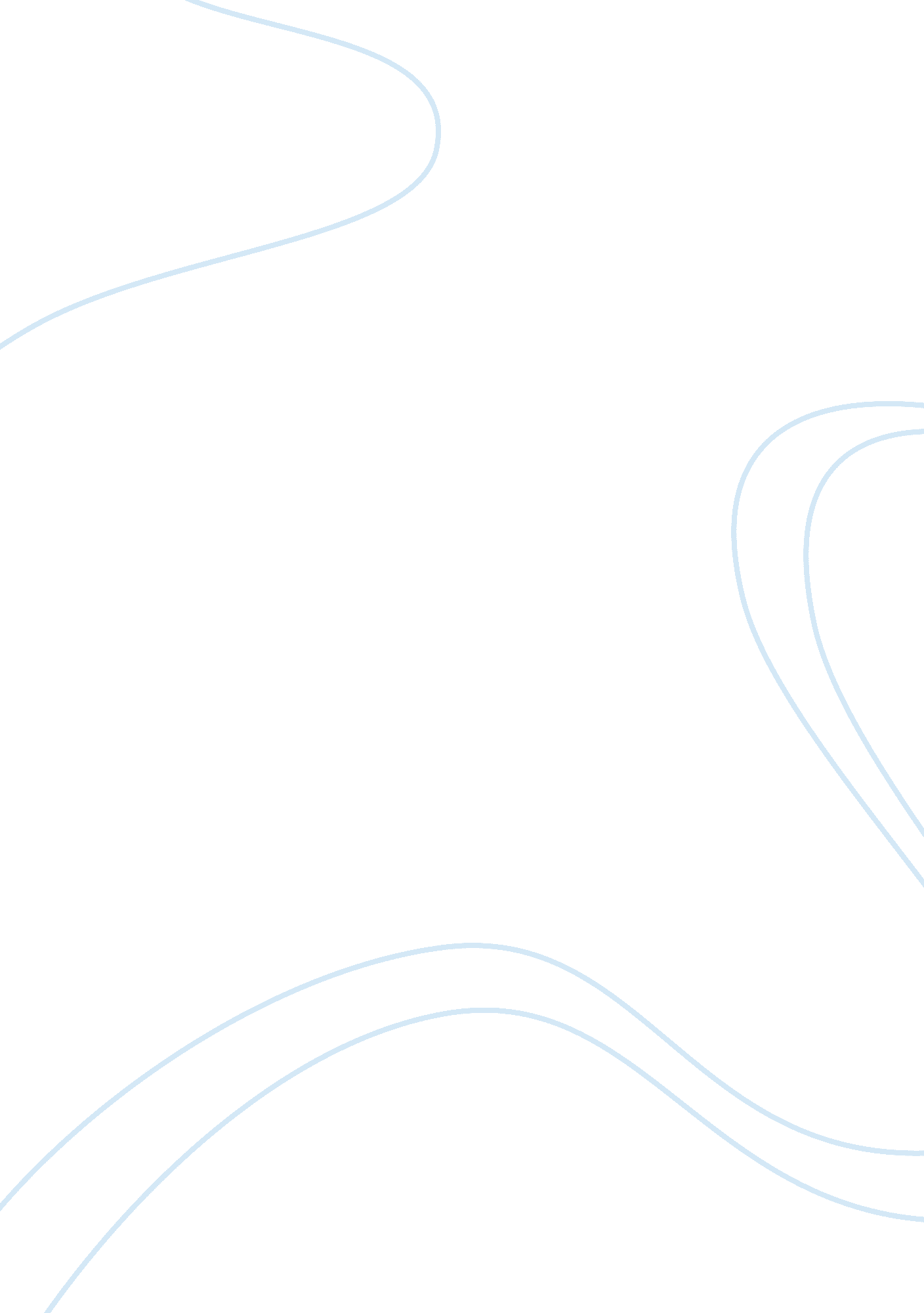 Live-in relationships: a yes or a noParts of the World, Asia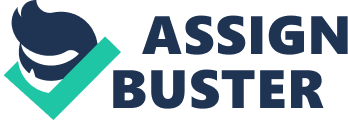 Live-in is a term which most of the Indian parents have not even heard about. But is this so bad? Maybe yes maybe no. I think it’s our younger generation who can explain them more clearly that it’s not at all about being physically close to your partner. It is far more beyond that. When you live with a person, you get to know him/her on another level specially about those habits which we ourselves don’t know, just being noticed by the partner. Now, one will say, “ Get married” then and then get to know each other. But that’s not the solution. What is the guarantee that getting them married will make them embrace the other person fully and completely. M not saying that live-in’s guranantee that. No, not necessarily. But still it gives an idea to the people what it looks like to stay with that person for the rest of your life. Looks promising! No? Considering the fear parents generally have for their daughters specially that she will turned out to be the “ black-sheep” of the family, one may think that live-in’s are wrong. But have any of the parents considered that if their daughter has to do something like the things going in their minds, she can do that even without having to live with her boyfriend 24×7. Because , come on, do you think having sex before marriage is a big issue these days? Again maybe yes maybe no. Maybe talking about it openly is an issue but otherwise I think our generation could understand this aspect of the life very well. Again, not all of them but many. I think every coin has 2 sides. It’s the matter of perceptions. And if your daughter is older enough to get married to a stranger as in arranged marriage then, she should be considered older enough to take the right decision about her life. And even if, the decision does not turned out to be right, as parents you need to support her, give her courage rather then disowning her for the mistake she didn’t do. Remember that things can fall apart at any point of life but it’s upto you to learn to make it or break it. Do people think that it’s easy for men? The answer is “ No”. In fact, it is two times more difficult for them because they have the responsibility of their own parents as well as making the parents of their partners too. I don’t think “ hiding” such a crucial part of your life that you are living with someone from your parents have ever given fruitful results. Maybe the couple has their own apprehensions of keeping it a secret but that’s never a solution. They need to understand their parents if they want the same thing from them. Have the parents considered that living together before marriage has its own advantages. Maybe the couple wants to give time to themselves and make sure that they can spend the rest of their life together instead of having fights and issues after marriage which ultimately turn into a divorce. Today, maybe the parents fear about society that what people think, what they will say etc. But ultimately, it’s their responsibility to keep their children happiness a top most priority. I am not saying that allow your child to just go and have a live-in but at least they could come on a mutual agreement. Meet the boy your daughter is madly in love with. Get to know him. See if he is a nice guy upto you. Take a chance and even if the results are not favourable, that’s ok, not the end of the world. Because trust me, society will always have something to say. So be happy! Spread happiness! Be loving and caring because there are so many reasons to hate everything but only one small reason is enough to become the reason for someone’s smile. 